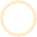 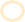 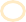 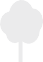 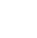 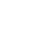 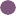 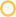 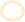 STRATEGIC & TACTICAL PLAN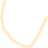 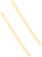 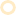 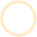 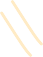 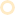 CONTENT MARKETING PROPOSAL# CM/923/03209PREPARED FOR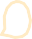 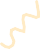 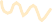 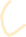 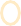 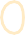 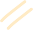 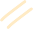 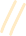 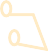 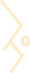 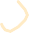 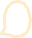 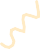 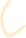 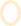 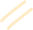 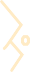 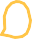 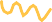 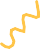 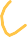 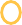 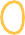 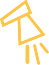 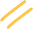 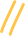 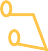 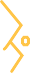 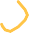 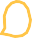 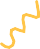 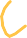 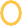 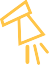 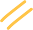 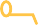 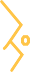 CONFIDENTIALITY INFORMATIONThis material contained in our response and any material or information disclosed during discussions of the proposal represents the proprietary, confidential information pertaining to xxx company services, methodologies and methods. Products and brand names are intelectual property and all rights reserved.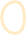 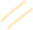 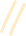 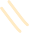 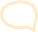 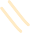 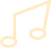 BACKGROUND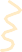 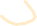 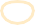 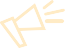 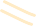 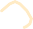 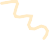 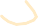 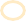 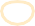 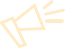 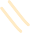 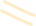 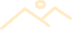 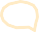 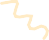 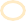 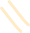 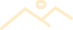 What is Content Marketing Look Like?The pre-proposal will give you an overview of the benefits of our firm, a brief about various digital marketing activities we can leverage, how to define campaign objectives, our methodology of carrying out a marketing campaign.Content marketing’s website-based center of gravity enables it to focus more on demand generation. As quality content brings prospects to a brand’s site, brands can develop a relationship with the prospects and nurture them towards a lead conversion or purchase.Plan		Audience	Channel		Conversation	Delivering the right content to the right audience at the right time starts with an integrated content strategy.Strategic & Tactical Plan - Digital Content Marketing	Page 3 from 32 pagesContent marketing is growing, some reason for companies should consider content marketing for brand campagn: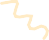 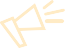 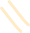 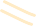 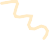 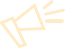 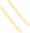 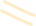 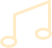 Risk MitigationLead NurturingLead GenerationLead ScoringContent marketing develop trust with information that will help customer make the right decision.Strong content will educate and inform, developing a robust lead nurturing program.Content drives traffic as well as captures leads through form.It’s based on how a prospect interact with the content and through nurturing campaigns.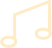 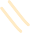 Strategic & Tactical Plan - Digital Content Marketing	Page 4 from 32 pagesPROPOSAL LETTER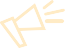 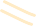 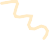 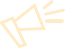 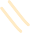 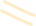 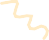 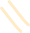 Content Services with Trust.Thank you for the opportunity to provide you with a quotation for an content digital marketing campaign by (company) for (xyz company). Our service is a modern solution combining advanced strategis, technologies and techniques that will assure that your business performance is assured of quality traffic, digital marketing audience leads.We have a team of highly innovative professionals providing you with instant results to rise in the highly competitive market within your niche. We will help you to increase your visibility and promote your unique content in all the major digital websites.(Our Company) has satisfied various clients across the globe and we have been appreciated by utilizing our prompt website rankingstrategies, instant yet successful results and unmatched determination to go beyond the client’s expectations. To improve the visibility and social media presence of your content, we will look forward to hear from you when you’ve time after reading our proposal.Sincerely Yours,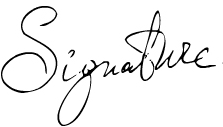 Rosie Parsotan Managing DirectorStrategic & Tactical Plan - Digital Content Marketing	Page 5 from 32 pagesABOUT US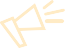 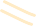 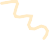 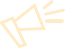 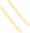 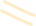 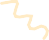 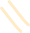 Who We AreWe aspire to deliver an effective digital marketing campaign to your brand through an engagement outlined in this proposal.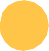 Strategic & Tactical Plan - Digital Content Marketing	Page 6 from 32 pagesWe have all the necessary expertise & skills to ensure a successful content campaign implementation for your company.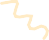 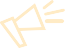 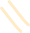 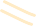 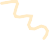 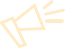 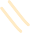 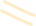 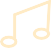 We has been providing Digital Content Marketing solutions for the last 7 years. During this period, the company has not only gained richexperience and exposure to various online marketing techniques, but has 		also developed advanced techniques and translated them into processes that serve as our intellectual property to our team of professionals.Very few companies have the same experience, resources, expertise and intellectualproperty. In this sense, HubContent is different from other marketing firms and delivers a unique advantage to our clients.An effective digital marketing campaign requires well thought out campaign objectives, careful campaign planning, social media expertise, advanced writing and research skills, efficient campaign implementation 		and campaign success tracking procedures.600 Employees12 Countries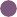 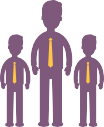 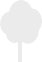 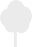 Strategic & Tactical Plan - Digital Content Marketing	Page 7 from 32 pagesSERVICES & EXPERTISES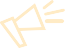 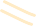 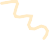 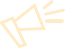 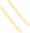 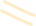 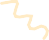 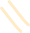 Content ServicesWe are expert in delivering innovative content solutions that improve brands.Content marketing is much more than creating, distributing and sharing content in order to engage audiences, generate leads, improve branding, and other marketing goals you can serve with content marketing. Our serviceis designed to help companies build a brand, market products and services, and manage online reputation through social networks. Social network marketing is the growing trend and a powerful medium, which can be effectively used as an online marketing tools.Strategic & Tactical Plan - Digital Content Marketing	Page 8 from 32 pages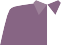 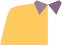 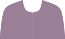 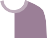 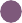 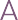 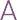 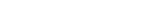 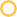 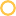 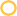 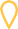 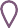 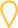 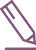 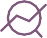 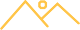 Our Expertises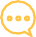 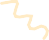 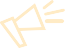 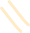 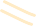 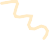 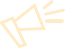 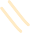 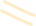 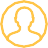 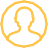 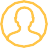 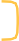 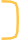 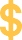 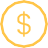 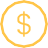 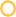 CONTENTSTRATEGYCONTENTCREATIONCONTENTMANAGEMENTCONTENTPROMOTIONORGANICSEARCH MARKETINGStrategic & Tactical Plan - Digital Content Marketing	Page 9 from 32 pagesSHARPENING MARKET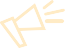 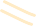 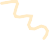 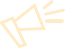 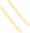 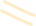 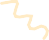 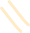 Define AudiencePrecise target audience help you create content effectively and deliver in content succesful.More invested audience leads to more relationship building. Content plays  a role in virtually all marketing techniques and tactics, there are no goals that can’t bereached using content. To be successful you have to make sure your campaign is Specific, Measurable, Achievable, Reasonable and Tentative.CivCafee will cater to people who want to get raw Civet coffee. Such customers vary in age, although our location in London means that most of clientele will be cafe owner. A lot of cafe shop in every mall and sreets. This will provide a unique possibility for building a loyal customer base.89%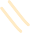 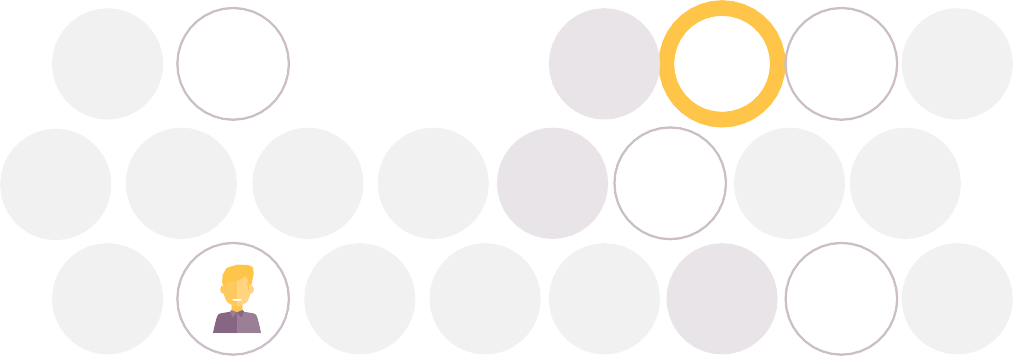 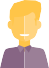 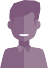 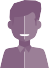 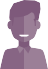 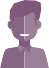 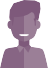 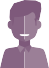 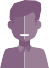 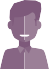 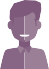 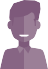 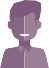 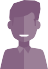 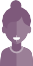 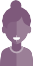 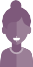 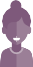 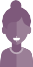 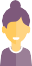 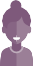 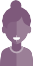 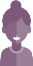 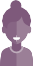 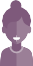 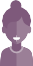 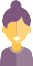 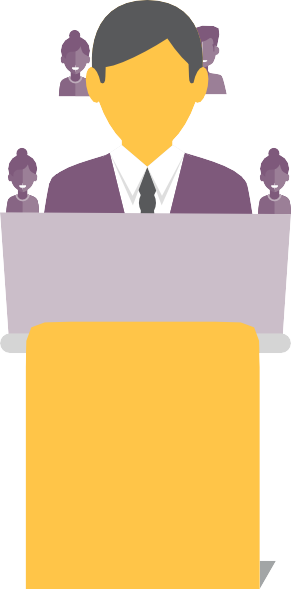 of consumers prefer informational articles to adsOUTLINE CONTENT MARKETING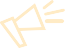 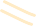 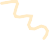 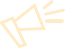 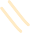 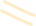 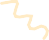 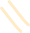 Campaign ObjectivesSuccessful Internet marketing campaigns begin with thoughtful planning of goals and objectives that will define your marketing strategies.More invested audience leads to more relationship building. Content plays a role in virtually all marketing techniques and tactics, there are no goals that can’t be reached using content.More invested audience leads to more relationship building. Content plays a role in virtually all marketing techniques and tactics, there are no goals that can’t be reached using content. To be successful you have to make sure your campaign is Specific, Measurable, Achievable, Reasonable and Tentative. To ensure your campaign successful we define several SMART goals that will achieve in one year campaign:Content Marketing Goals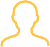 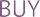 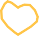 Brand AwarenessCustomer RetentionLeads GenerationIncrease Web TrafficCustomer Acquisition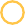 Lead NurturingBrand EngagementIncrease SalesStrategic & Tactical Plan - Digital Content Marketing	Page 11 from 32 pagesABOUT US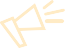 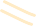 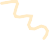 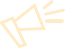 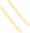 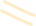 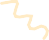 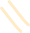 Promotion StrategiesThe secret to content marketing boils down to three things: creating great content, making sure it gets found in search engines, and promoting it to followers. Promotion is a big chance to get more exposure with considering the right content, the right network, compelling ad copy and campaign tracking.Push 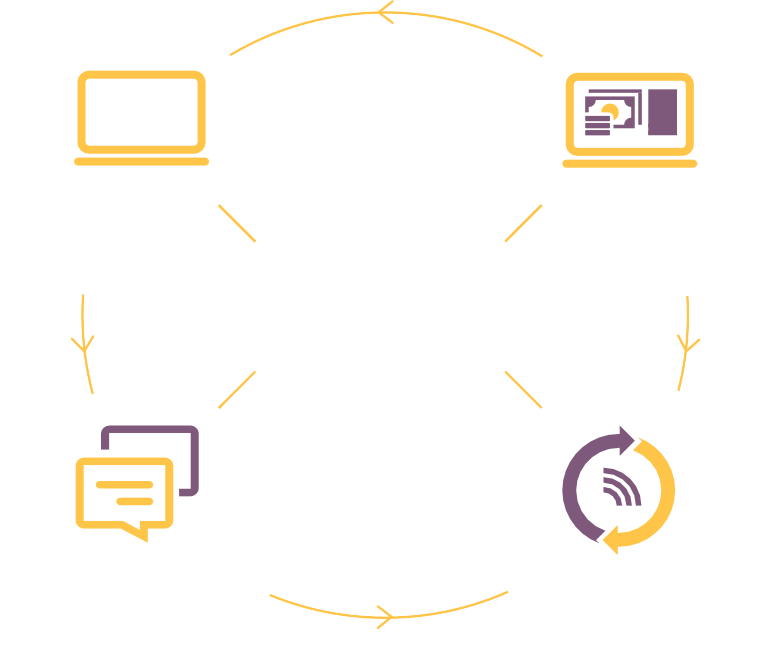 More invested audience leads to more relationship building. Content plays a role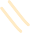 in virtually all marketingtechniques and tactics, there are no goals that can’t be reached using content.SeedOwned ChannelEarned ChannelCONTENT  MARKETINGPROMOTIONIntegrationPaid ChannelSyndication Channel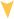 IntegrationABOUT US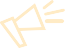 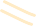 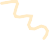 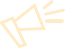 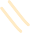 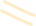 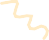 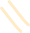 Content MeasurementOur team of experienced content strategy experts work with you to develop content that reflects who you are and engages your audience on a level that brings them back again and again.Strategic & Tactical Plan - Digital Content Marketing	Page 13 from 32 pages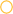 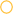 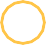 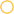 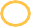 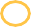 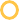 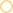 Content helps achieve business objectives, not content objectives.- Jay Baer44 Cote du Palais, Quebec Canada 12354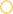 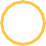 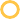 (+34) 123 456cs@hubcontent.com www.hubcontent.com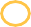 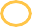 КОММЕРЧЕСКИЕ ПРЕДЛОЖЕНИЯ ОТ “ПАНДА-КОПИРАЙТИНГ”Дополнительно: оформление подбрендбук компании или подбор сочетаний цветов для создания вашего фирстиля иоформленияcustomers@petr-panda.ru	Главный сайт проекта: petr-panda.ru Clear structure. The solic- ited and unsolicited busi- ness proposals. The cover lettersGraphic design in any colors and for- matsAn availability from 72 hoursPlus the turnkey:presentations, bro- chures, White Paper, booklets, and mar- keting kitsAdditionally: design for a company’s brand book or selection of color combinations to create your corporate identity and designMeasureReach	ActConvertEngageEngageBrand Measurexx Hastagsxxx Social Net Spread xxx ConversationLead Volume% InteractionSales Volume Lead Volume FollowerRepeat transaction SupportPositive Feedback ShareWeb Traffic Measurexxx Unique Visitors xxx New Visitors xxx Direct VisitPage per visit Page engagement RateSign up SubscriptionRepeat visit Customer loyaltyContent Performance Measurexxx Share of Audience xxx Key visible search xxx Followerxxx Share of Search xxx LinksBounce Duration Shareability Post Rank CommentsSign up SubscriptionSocial Interaction Open emailCommercial Performance Measurexxx Cost Per Click xxx Cost per SalesGoal value per visit Cost per lead SatisfactionRate to sales Orver Value Revenue  Cost per salesSales Growth Volume Growth Revenue per visitSearch MeasureGoogle Bing SEOClick of ad Duration LeadSign up SubscriptionPositive Feedback Share